                                                     Тема: УточкаЦель: учить детей лепить несложные предметы из нескольких частей, предавая некоторые характерные особенности (вытянутый клюв, хвостик).Материалы и оборудование: пластилин; доски для лепки; стеки; салфетки по количеству детей; игрушка - уточка; «озеро» – зеркало.Ход занятия:Родитель загадывает ребенку загадку:Под дождем она гуляет,
Щепать травку обожает!
«Кря!» кричит,
Все это шутка,
Ну, конечно, это…
Дети: Утка!Родитель: Молодцы, ребята, а вот еще одна загадка.
Удивительный ребенок!
Только вышел из пеленок
Может плавать и нырять,
Как его родная мать.
Дети: Утенок!Родитель: Молодцы, угадали! Это утка и утята. Воспитатель с детьми подходят к столику, на котором оформлено озеро. Обступают его со всех сторон. На озере плавает одна уточка.Родитель: Посмотрите, ребята, уточка плавает одна, видно, детки спрятались в травке. Маме уточке стало одиноко, стала она их звать. «Кря-кря-кря!», а утята не отзываются. Мама уточка просит вас помочь найти утят. Давайте ей поможем! А как мы ей можем помочь, ребята?
Дети (варианты ответов): … слепить можно…Родитель: конечно, можно слепить утят! Но прежде давайте с вами немножко поиграем.    Физминутка
Вышли уточки на луг, (шагаем как утята) –
Кря-Кря-Кря!
Пролетел веселый жук -
Жжжжжжж! (машем руками – крыльями).
Гуси шеи выгибают –
Га-Га-Га (круговые вращение шеей).
Клювом перья расправляют (повороты туловища вправо-влево).
Ветер ветки раскачал (качаем поднятыми вверх руками),
Шарик тоже зарычал –
Ррррр…(руки на поясе, наклоны вперед, смотрим перед собой).
Зашептал в воде камыш –
Шшшшшшшш…(поднять руки вверх и потянуться),
И опять настала тишь – 
Шшшшшшш… (присели).
Родитель: Молодцы! А теперь садитесь за столы, мы должны помочь   маме - уточке. Дети, из каких частей состоит уточка?
Дети: Голова, туловище. Голова меньше, туловище больше.Родитель: Как вы думаете, а что это?Дети: Клюв, хвостик.Родитель: Молодцы! Сначала нужно разделить пластилин на две части. Один кусочек, который больше, будет туловищем; кусочек меньше – головка. Чтобы нам вылепить туловище уточки, надо взять кусочек пластилина, который больше, и скатать его в ладошках в овал. Затем также мы лепим головку, только шариком. Далее, мы соединяем эти две части, плотно прижимая их друг к другу. Но очень аккуратно, чтобы не сломалась форма. Затем мы, ребята, прищипыванием делаем на головке утенка клювик и немножко его оттягиваем, а на туловище, где должен находиться хвостик, мы его вытянем. Наш утенок почти готов. Ему не хватает глазок и еще чего?
Дети: Крылышек!Родитель: посмотрите, у вас в тарелке есть крупа – гречка, сделайте из нее глазки утенку. Аккуратно! Где должны быть глазки, вдавите крупу. Посмотрите, ребята, как у меня это получается.Прежде, чем приступит к работе, разомнем наши пальчики.Пальчиковая гимнастикаЕсть у курицы — цыпленок, (касаемся поочередно пальчиками)У гусыни есть гусенок,У индюшки — индюшонок,А у утки есть утенок.У каждой мамы малыши (пальчики сгибаются-разгибаются)Все красивы, хороши. (повторить со второй рукой то же самое)Пальчики у нас согрелись, можно приступать к работе. Сядьте прямо, настройтесь на работу, голова думает, глазки смотрят, ручки работают.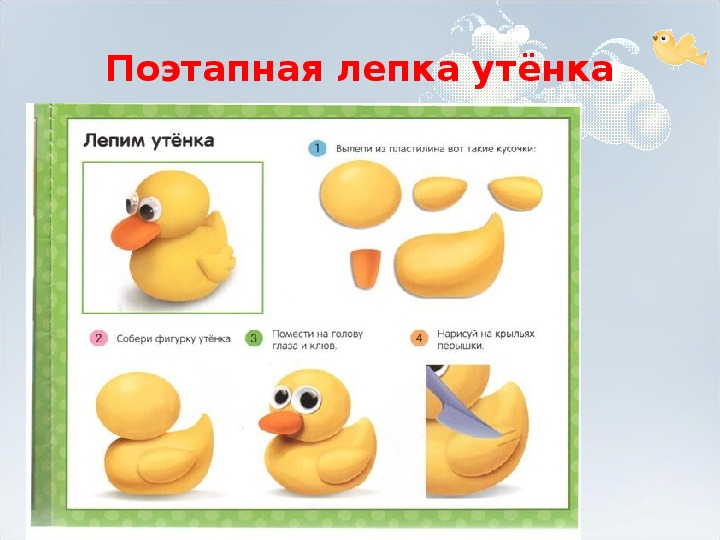 